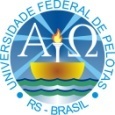 Ministério da EducaçãoUniversidade Federal de PelotasPró-Reitoria de Assuntos Estudantis	A Pró-Reitoria de Assuntos Estudantis, através do projeto de ensino: Geração de Renda e Permanência, está abrindo inscrições para o Minicurso de bordado livre.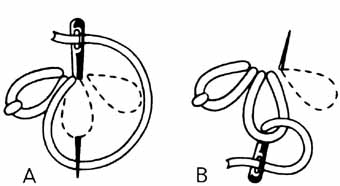 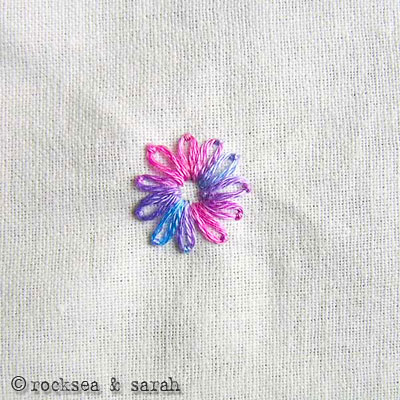 O objetivo da oficina é aprender técnicas de costura e confecção, com a finalidade de comercialização e geração de renda. Número de encontro: 1Encontro: dia 14/09 das 14:00 às 17:00, na sala 211 do Campus II, Rua Almirante Barroso, 1202Período: 3 horas Número de participantes: 10 pessoas.Material:> Tesoura; > Alfinetes;> Agulha de bordado  e linhas para bordar;Observação: Serão fornecidos os materiais para o curso aos participantes, mas estamos divulgando porque se tiverem em casa, possam trazer aqueles de sua preferência.As inscrições podem ser realizadas através do preenchimento da ficha disponível no seguinte link: https://docs.google.com/forms/d/1q8eZ7WbTn45PpVnOeeN7soam0N3wbNYDgcUQGczfFAk/editAs inscrições serão realizadas de 10/09 a 12/09/2018 às 12:00. No dia 12/09, à tarde, será publicada a lista de alunos inscritos no site da UFPel. Será oferecido atestado de participação aos alunos que obtiverem o percentual mínimo de 75% de presença.IMPORTANTE: Solicitamos aos alunos que observem o dia e o horário previsto para as oficinas, de forma que ao se inscreverem, tenham certeza de que poderão comparecer e de que não haverá incompatibilidade de horários com as atividades acadêmicas ou extra acadêmicas.                                                                                                                        CordialmentePró-Reitoria de Assuntos Estudantis